2016年新进教职工岗前培训课程安排 2016年新进教职工岗前培训的授课方式采取集中面授和网络培训相结合的办法。一、线下教学安排如下，如有变动，请及时关注QQ群信息。二、网络培训的具体操作办法如下：登陆教育部全国高校教师网络培训中心  http://www.enetedu.com/，选择学习中心，点击院校学习中心。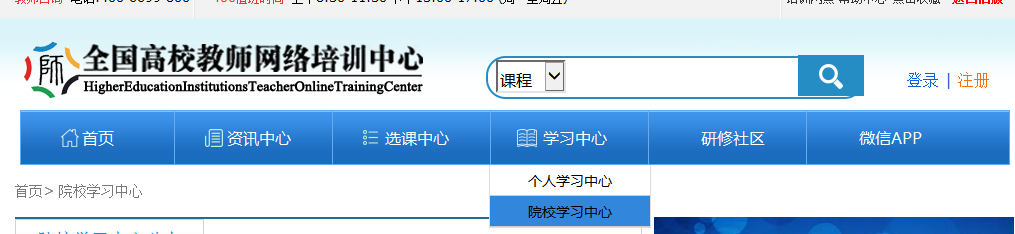 搜索“湖南农业大学”，点击进入。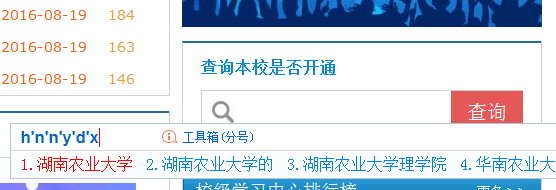 3、点击校本培训课程，先注册。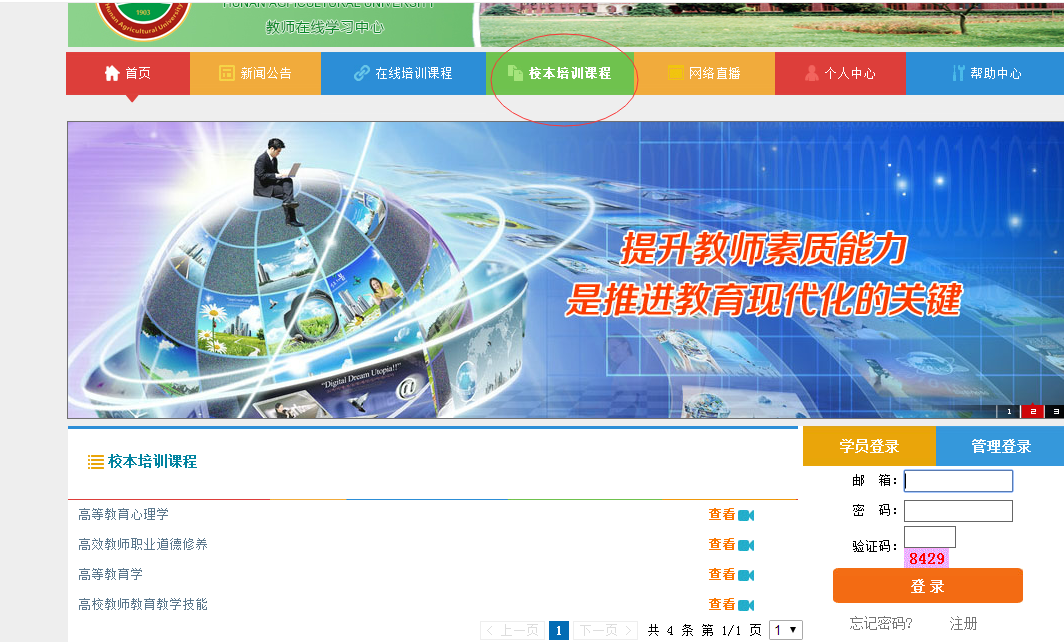 4、然后点击课程（现只有四门课程选择），进入报名界面，点“我要报名”，准确填写个人信息，提交。5、点击个人中心。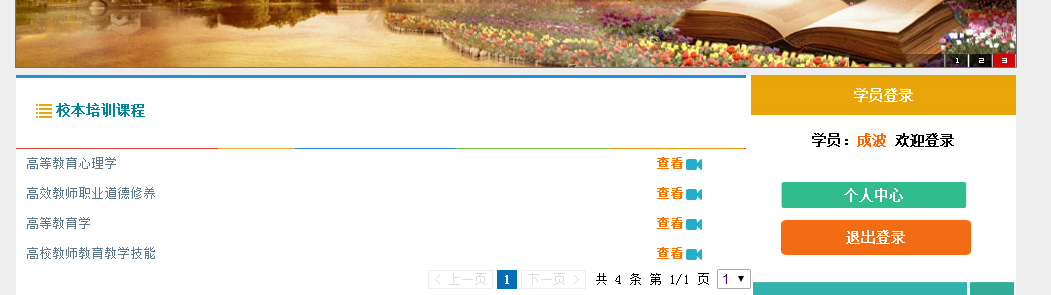 6、点击“我的培训课程”，可在最下方找到已报名的课程，点击进入学习即可。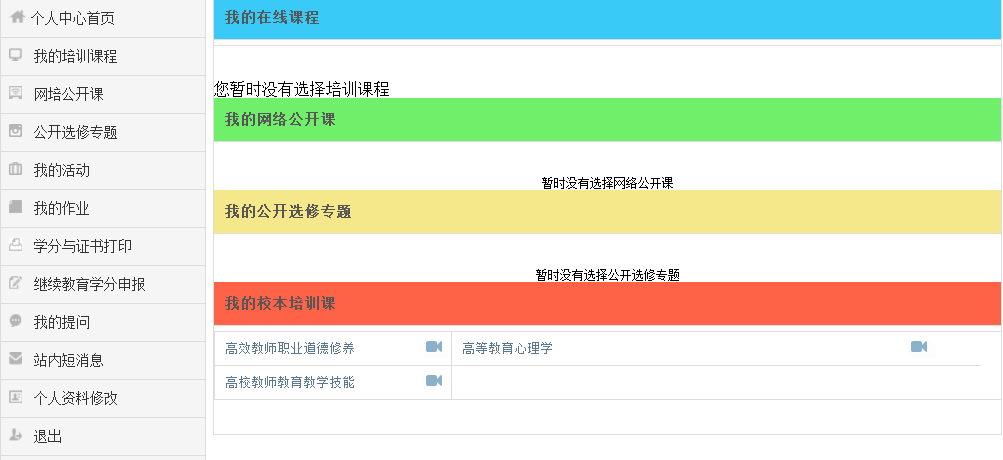 7、此外，该网络学习平台还有“网络公开课”和“公开选修专题”，可供免费学习。此平台为我校在教育部全国教师网络培训中心搭建的长期学习平台，以后将有更多课程供大家学习。                                                湖南农业大学人事处师资科                                                    二〇一六年九月八日序号日期星期时间学时内  容授课教师地点备注19月18日星期日8:30－9:30开学典礼、照相主持：毛祥成处长内容：曹福祥副校长讲话、高师中心领导讲话、毛祥成处长介绍培训安排与要求、合影文渊馆一楼会议室29月18日星期日9:30-10:301　教师的责任与担当曹福祥副校长文渊馆一楼会议室39月18日星期日10:40-11:401《科学理财，规范管理，做遵纪守法农大人》徐琳处长文渊馆一楼会议室49月18日星期日19:00－22:004高等教育法规陈运雄教授七教北40259月19日星期一14:30－17:304高等教育心理学凌宇副教授七教北40269月19日星期一19:00－22:004高校教师教育教学技能邹立君教授七教北40279月20日星期二19:00－22:004高校教师教育教学技能邹立君教授七教北40289月21日星期三19:00－22:004高等教育学方成智教授七教北40299月22日星期四14:30－17:304高等学校教师职业道德修养梁剑宏副教授七教北402109月22日星期四19:00－22:004课题教学组织与管理王浪副教授七教北402119月23日星期五14:30－17:304高等教育学方成智教授七教北402129月23日星期五19:00－22:004高等教育心理学凌宇副教授七教北402139月24日星期六14:30-17:304高等学校教师职业道德修养梁剑宏副教授七教北402原课表为10.13晚149月24日星期六19:00－22:004翻转课堂、网络教学张翼然老师七教北402159月26日星期一14:30－17:304高等教育心理学凌宇副教授七教北402169月26日星期一19:00－22:004高校教师教育教学技能邹立君教授七教北402179月27日星期二19:00－22:004高校教师教育教学技能邹立君教授七教北402189月28日星期三19:00－22:004高等教育学方成智教授七教北402199月29日星期四14:30－17:304高等学校教师职业道德修养梁剑宏副教授七教北402209月29日星期四19:00－22:004课题教学组织与管理王浪副教授七教北402219月30日星期五19:00－22:004翻转课堂、网络教学张翼然老师七教北4022210月10日星期一19:00-22:004高等教育法规陈运雄教授七教北4022310月11日星期二19:30－22:004图书馆文献资源检索与利用龙凤姣副研究馆员七教北4022410月12日星期三19:00－22:004高等教育法规陈运雄教授七教北402　原课表为9.24上午2510月13日星期四16:00－17:30湖南农业大学章程郭时印处长七教北4022610月15日星期六10:10－11:402谈如何当好一名合格的大学教师官春云院士文渊馆一楼会议室2710月15日星期六14:30－15:301教学能力与课堂质量孙志良处长文渊馆一楼会议室2810月15日星期六15:30－16:301着力科技创新，驱动内涵发展陈光辉处长文渊馆一楼会议室2910月15日星期六16:30－17:301增强国有资产意识提高国有资产使用效益 欧阳中万处长文渊馆一楼会议室3010月16日星期日8:30－10:004校园网安全及使用知识培训贺智勇副教授文渊馆一楼会议室3110月16日星期日10:00-11:402多媒体课件制作与示范屠迪老师文渊馆一楼会议室3210月21日星期六14:30－16:002农大的过去、现在、未来周清明书记文渊馆一楼会议室原课表为10.15上午